Конспект НОД по математике «Браво, клоун»
для детей подготовительной группыИнтеграция образовательных областей: Социально-коммуникативная, математическое развитие.Цель: развитие познавательной деятельности детей, их познавательных интересов.Задачи:1. Образовательные:- упражнять детей в решении примеров на сложение и вычитание;- упражнять в счете в пределах 10;- упражнять в порядковом и количественном счете;- расширять и активизировать словарь детей;- совершенствовать графические умения детей;- закреплять порядок следования чисел;- учить составлять слова из отдельных букв, а также составлять слова по первым буквам слов.2. Развивающие:- развивать логическое мышление, внимание, память, речь, умение рассуждать;- способствовать формированию мыслительных операций, развитию речи, умению аргументировать свои высказывания;- развивать смекалку;- формировать положительное отношение к цирковому герою;3. Воспитательные:- продолжать воспитывать интерес детей к НОД по математическому развитию;- развивать самостоятельность, умение планировать свою работу;- воспитывать дружеские взаимоотношения между детьми;- умение радоваться своему успеху и успеху своих друзей;- создать у детей эмоционально-позитивный настрой.Методы и приемы:1. Наглядные: использование пособий, декораций, музыкального сопровождения.2. Словесные: поисковые и проблемные вопросы к детям, объяснение, оценка деятельности детей, поощрение, подведение к выводу3. Практические: создание игровой мотивации, сюрпризный момент, активная деятельность детей.Материал и оборудование: использование ИКТ (мультимедийный проектор, ноутбук)Мольберт, карточки с примерами, карточки с цифрами, изображение предметов на тарелке, картинки с изображением овощей, фруктов, картинка с изображением кота, Чижика, собаки, Петьки-забияки, обезьяны, попугая).воздушные шары с буквами, зонтики с буквами, изображение корзин, карточки с изображением клоуна, карандаши, аудиозапись.Ход непосредственно образовательной деятельности:Собирайся народ!Вас сегодня клоун ждет!(под фонограмму «Цирк, цирк!» дети усаживаются полукругом).Сегодня мы с вами устроим цирковое представление. Главным действующим лицом в цирковом представлении будет клоун. Он будет сопровождать нас весь период и выступать в разных ролях, а вы будете непосредственными участниками циркового представления и будете ему во всем помогать. Ребята, клоун хочет с вами познакомиться. Вы хотите узнать, как его зовут? И первым номером клоун выступит в роли факира.Клоун взмахнул волшебным платком – и в воздух полетели тарелки. На каждой тарелке – рисунок.Задание 1. «Составь слово из начальных букв»Составьте из начальных букв названия предметов, нарисованных на тарелках, слова, и вы узнаете, как меня зовут.Дети называют начальные буквы названий предметов, и определяют, как зовут клоуна. Его зовут Бося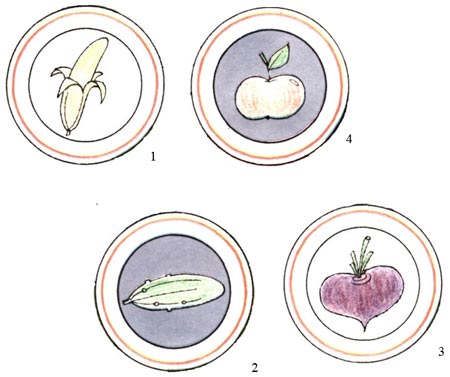 Задание 2.Клоун Бося не сидит на месте, он переезжает из одного города в другой, и в этот раз, когда он ехал к нам он взял с собой друзей, о которых поется в веселой песенке. Песенка так и называется «Песенка друзей» (слова С.Михалкова).Звучит песенка.С кем отправился в путешествие клоун?Вспомним песенку и споем ее (на доске выставляется картинка с изображением кота, Чижика, собаки, Петьки-забияки, обезьяны, попугая). Сколько всего путешественников?Ребята, а хотите узнать, из какого города приехал к нам клоун Бося? (детям выносят воздушные шары, на них написаны буквы).Задание 3. «Расставь цифры по порядку»Ребята, нужно в правильном порядке расставить буквы, чтобы прочитать название города, в котором живет Бося.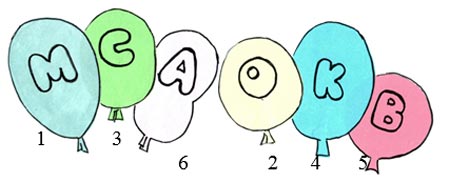 Дети выставляют шары по порядку и читают слово «Москва».Задание 4. «Составь правильно слово»Клоун Бося любит вертеть в руках зонтики. Это у него так красиво получается. И он предлагает детям зонтики с буквами, дети должны составить из этих букв слова и узнать с какими словами к ним обратился Бося.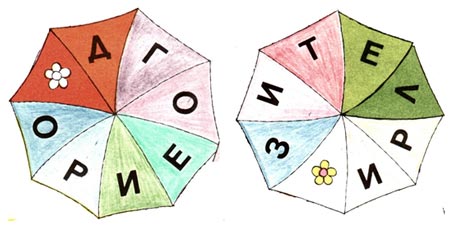 Ответ: Дорогие зрители.Клоун Бося сегодня пришел к вам с одним из своих друзей, собачкой Циферкой, и принесли для вас новое задание:На мольберте выставляются примеры и карточки с ответами, дети должны решить примеряя и найти правильный ответ.Задание 5. «Реши примеры»Решите примеры и найдите на карточках ответ, которые разложил на арене Бося.1 + 3 = …    5 + 2 = …7 – 3 = …                                          2 – 2 = …        4 + 4 = …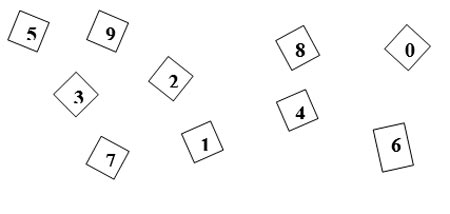 Бося очень любит спорт и приглашает вас заняться физкультурой.Физкультминутка.Я смешной веселый клоун – посмотри!Как я делаю зарядкуРаз, два, три!Раз, два, три!Ноги поднимайте,Раз, два, три!Раз, два, три!Веселей шагайте.Выше руки! Шире плечи!Раз, два, три! Дыши ровней.От зарядки станем крепчеСтанем крепче и сильней.Наш Бося очень любит жанглировать.«Овощи – фрукты, овощи – фрукты,овощи – фрукты…» - повторяет он, подкидывая вверх репку, грушу, помидор, огурец…Задание 6. «Разложи в корзинку овощи, фрукты»Ребята, перед вами 2 корзины, вы должны разложить правильно по корзинам овощи и фрукты. В клеточках на корзине с надписью «овощи» проставьте цифры, обозначающие овощи, а клеточках на корзине с надписью «Фрукты», обозначающие фрукты.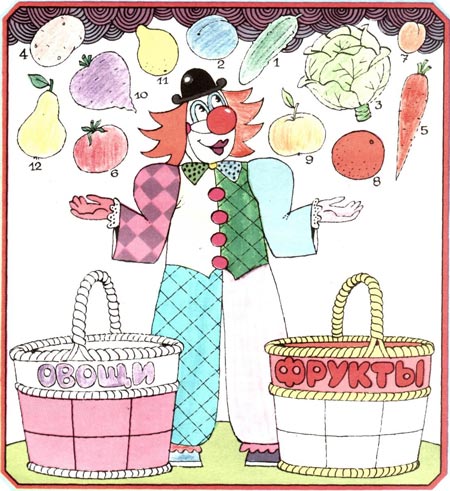 А сейчас клоун Бося выступает в роли знаменитого силача!Задание 7. «Соедини цифры по порядку»Клоун – знаменитый силач.Соедините все точки по порядку, и вы узнаете какие тяжести поднимает клоун Бося.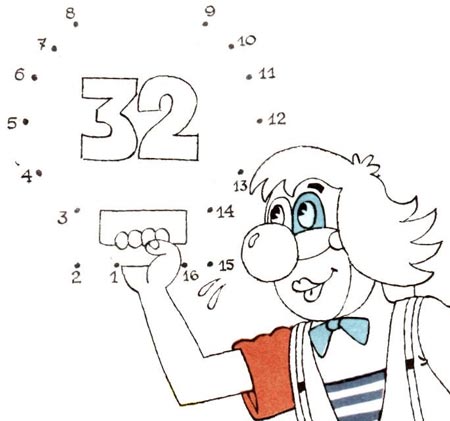 Задание 8. «Найди отличия»Клоун Бося предлагает вам рассмотреть свои фотографии и найти отличия.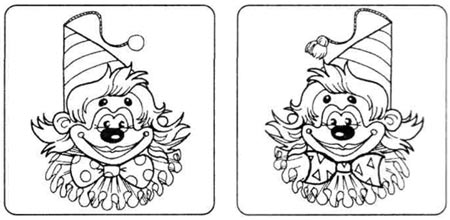 Задание 9 «Дорисуй половинку» (в свободной самостоятельной деятельности).Дорисуйте по клеткам клоуна и раскрасьте его так, чтобы он был симметричным не только по форме, но и по цвету.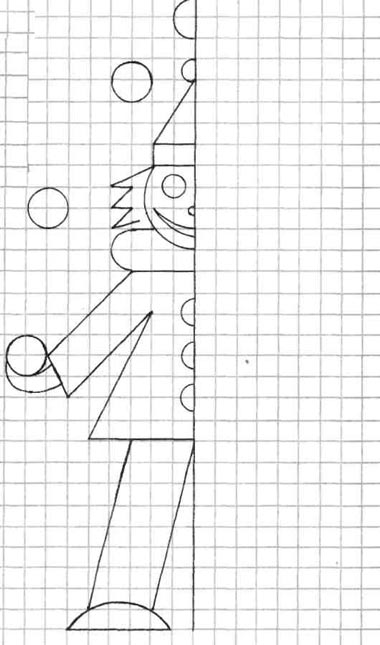 Ну вот и заканчивается наше цирковое представление, все бы были очень хорошими помощниками нашему веселому клоуну Босе. Он благодарит вас за участие в этом представлении. Вы все были активны, внимательны, сообразительны, помогали клоуну Босе в выполнении всех заданий. И он не прощается с вами, а говорит: «До свидания! До новых встреч!»Звучит музыка «Цирк, цирк!»